 Лернер Валерий Маркович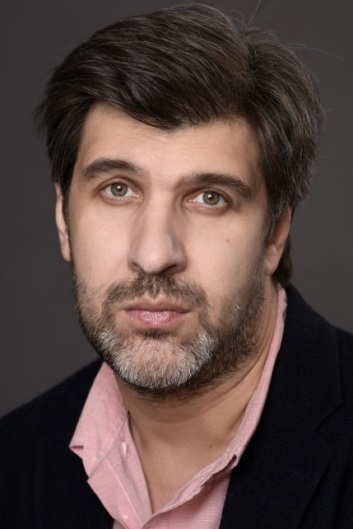                            АКТЕР ТЕАТРА И КИНОВозраст:  43 годаГод и дата рождения: 9.12.1975г.Место проживания: г. МоскваРост: 195см. Цвет волос:брюнет Цвет глаз: зеленыеТип внешности: европейскийКонтакты: т. 8 (909)-999- 30-41, info.oscarnash@gmail.comОБРАЗОВАНИЕ: Закончил РАТИ (Гитис) в 2002 году, курс М.Б.Борисова.РАБОТЫ В КИНО:2018 Год Свиньи (сыночек)2017 На край света (таксист)2014  Семейный бизнес (шаман)2012  Забава (продюсер)2011 Терминал (Эдик Юдаев зам. начальника терминала)2010 V центурия. В поисках зачарованных сокровищ (водитель)2009 Галыгин.ру (Шарков — главная роль)2008 Тариф новогодний (бригадир дорожно-ремонтной службы)2008 Никто не знает про секс - 2 (Федя Овечкин)2008 Две сестры (Лёша)2007 Кто в доме хозяин (ревнивый муж)2005-2006 Люба, дети и завод… (Вова Пряхин)2005 Рекламная пауза (телохранитель Тани)2004 Холостяки (эпизод)2004 Моя прекрасная няня (охранник у входа в клуб)2003 Чай, кофе, потанцуем… (Павел - главная роль)РАБОТА В ТЕАТРЕ:2002 Мюзикл «Дракула» (Никк)2009-2017 Театр Антона Чехова, «Все как у людей» - (Джорж)СЪЕМКИ В КЛИПАХ: 2017 Ума Турман, « Зависть» (главная роль)ДОПОЛНИТЕЛЬНЫЕ НАВЫКИ:Языки: русский, английский базовыйДубляжПение: мюзикл, эстрадный  Виды спорта: футбол, сноуборд, ролики, лыжи, хоккейПрава: категории В, вождение мотоциклаCcылки:https://www.instagram.com/lerner_valery/https://www.facebook.com/valery.lernerРаботы  https://www.youtube.com/watch?v=pjvej1e_pYgКинолифт   https://kinolift.ru/15690Кинотеатр.ру https://www.kino-teatr.ru/kino/acter/m/ros/2479/works/Кинопоиск https://www.kinopoisk.ru/name/1652799/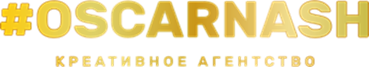 Тел.: +7 909 999-30-41,  e-mail:  Info.oscarnash@gmail.com